   MUNICIPAL DE ARARAQUARA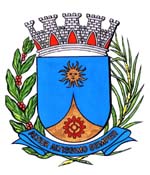     1995/15.:  Pastor Raimundo Bezerra:DEFERIDA.Araraquara, _________________                    _________________	Indico ao Senhor Prefeito Municipal, a necessidade de entrar em entendimentos com o setor competente, no sentido de limpar e remover os entulhos na calçada da Rua Dr. Arlindo Soares de Azevedo, esquina com Avenida Cristóvão Colombo, em frente ao Colégio Narciso, no Bairro Santana, desta cidade.  Fotos anexas.                                     Araraquara, 21 de agosto de 2015. Raimundo 